Career opportunitiesThe latest local apprenticeship opportunities are listed below. Remember to also regularly visit My World of Work, Apprenticeships.scot and the Young Person’s Guarantee Opportunity Finder to view new opportunities as these go live.Careers & Further Education EventsCareers & Further Education LinksThe websites below are key careers-related resources for young people and those who support them. The sites are worth bookmarking and revisiting regularly.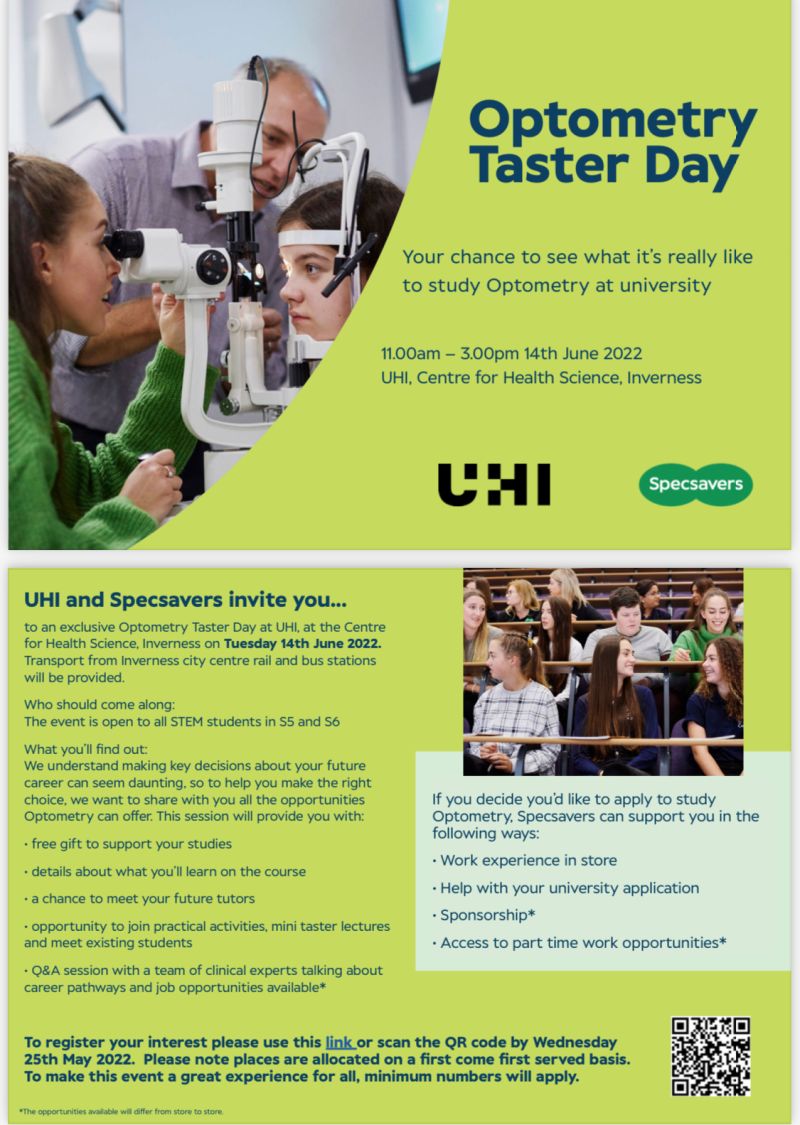 ORGANISATIONOPPORTUNITYCLOSING DATEScot Rail Customer Service in Hospitality14 May BSSFast Track Management Apprentice BSSASAPNuart Aberdeen Art Festival *volunteering opportunity* Nuart Aberdeen Volunteers (aberdeeninspired.com)ASAPScotia HomesApprenticeships | Joinery | Electrical | Bricklaying | Plumbing 15 MayAtlas ProfessionalsPayroll Administrator - Aberdeen | Atlas ProfessionalsASAPTransformPlumber Modern Apprenticeship 15 MayDrager UKBusiness Administration Modern Apprenticeship (Nat 5 English & Maths required)– CV and cover letter to s.elrick@tullostraining.co.uk.16 MayInternational SOSHealth Administrator Modern Apprenticeship16 MayTIS ManufacturingLogistics Operations Modern Apprenticeship (must be computer literate, driving licence preferred) | CV and cover letter to kim.strachan@tis-manufacturing.com.19 MayNHS GrampianNursery Assistants20 May ICR Scotland IT Support 26 May Well-Safe solutionsHuman Resources Assistant27 MayBESA AcademyHeating & Ventilating Engineer Modern Apprenticeship30 MayEntierApprentice Chef | Fresh Olive Programme31 MayDingbroVehicle Parts Advisor Modern Apprenticeship31 MayNorscot DAFHeavy Vehicle Technician Modern Apprenticeship31 MayGenius People Facilities Assistant 31 MayScaniaCustomer Service Administrator30 JunSparrowTrainee Personnel Logistics Coordinator – see www.sparrowsgroup.com or contact DYW school coordinator for further detailsNow taking applicationsEnterprise Rent a CarCustomer Service Apprentice - Aberdeen - Indeed.comASAPXICTrainee Production Operative – CV and cover letter to murray@xic.comN/ATechnip FMCApprentice – Drawing Office & WorkshopN/ABellJunior Administrator | Knowledge of Word/Excel required | Applications to r.mcgarry@bellgroup.co.uk.N/AMiller & CarterChef ApprenticeshipN/AAlan Rutherford Wealth ManagementAdministrative AssistantN/ABaker HughesAdministration ApprenticeN/ASGSApprentice Laboratory TechnicianN/ANorscot Van & TruckParts Apprenticeship positions available in Aberdeen – apply via DAFN/AO’Neill’sBar & Waiting ApprenticeshipN/AThe ArmyApprenticeshipsN/ASELLARSApprenticeshipsN/AAldiJob Search | Aldi Recruitment UKN/AScottish Seafood AssociationSea a Bright Future – register interest and access links to vacancies across member organisationsN/ADeloitte UKBrightStart Apprenticeship | Student CareersN/AKepak - Apprentice/Entry Level - Butcher/SlaughterN/AEVENT DETAILSORGANISERDATEInternational SOS Careers Open EveningInternational SOS 18th MayMedicine Open DayUniversity of Aberdeen11 JuneOptometry Taster Day – See attached picUHI / Specsavers 14 June So You Want To Be A Doctor? Virtual lunchtime sessions for S5 pupils interested in applying for Medicine in 2023. See your guidance teacher.NHS Grampian13-24 June (register by 16 May)RGU Open Day | 1200-1600 hrsRobert Gordon University15 JuneUniversity of Aberdeen, Business School event tickets from TicketSource.Aberdeen Business School23rd June RESOURCEPROVIDERYoung Person’s Guarantee Opportunity FinderSkills Development ScotlandE-DYW | Online resource hub for young people, educators and employersDYW ScotlandMy World of Work | Advice and tools to help plan careersSkills Development ScotlandBuzz Quiz Careers Test – What job could you do?UCASApprenticeships.scot | Apprenticeship information/vacanciesSkills Development ScotlandABZ Works | Information on skills, training and work opportunities Aberdeen City CouncilFoundation Apprenticeships | A guide to Foundation Apprenticeships at NESColNESCol